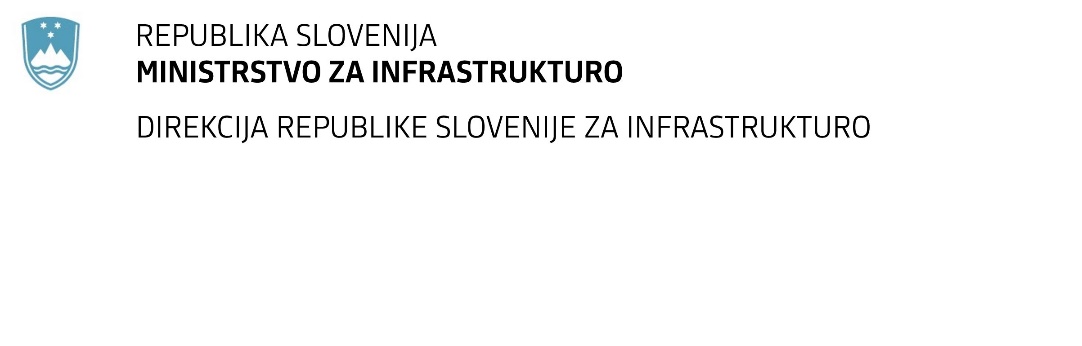 SPREMEMBA ROKA ZA ODDAJO IN ODPIRANJE PONUDB za javno naročilo Obvestilo o spremembi razpisne dokumentacije je objavljeno na "Portalu javnih naročil" in na naročnikovi spletni strani. Obrazložitev sprememb:Spremembe so sestavni del razpisne dokumentacije in jih je potrebno upoštevati pri pripravi ponudbe.Številka:43001-93/2021-01oznaka naročila:A-85/21 G   Datum:07.05.2021MFERAC:2431-21-000411/0Ureditev centralnega krožnega križišča Trebnje na R2-448/0220 od km 2,150 do km 3,310Rok za oddajo ponudb: 27.5.2021 ob 10:00Odpiranje ponudb: 27.5.2021 ob 10:01Rok za sprejemanje ponudnikovih vprašanj: 18.5.2021Garancija za resnost ponudbe velja na prvotno predviden rok za odpiranje ponudb.